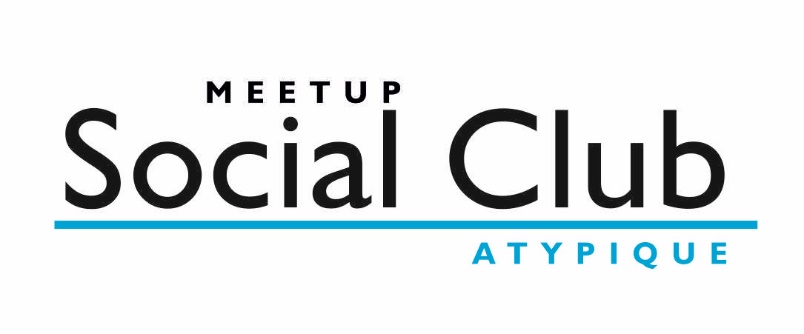 un Meetup  pour les Atypiques       Formulaire de pre-inscription**Il sert à déterminer s’il y a le nombre de participants nécessaires pour la réalisation de l’atelier. Nombre minimum de participants : 6 personnes/atelierNom :	…………………………………………………………….……… Prénom :…………………………………………… Age :    …………………………Mail :    ……………………………………………………………..………Tel ……………………..……………………….A ‘……………………   le ………….. /…………. / 20……………… Signature,Atelier (Durée : 2heures)DateCoût/Atelier/personnecocher une case« Musique en Communauté »17/3/202420€« Musique en Communauté »19/5/202420€Atelier Marionnette16/6/ 202435€